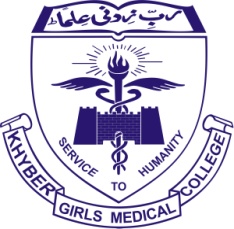 KHYBER GIRLS MEDICAL COLLEGE, PESHAWARAPPLICATION FOR ADMISSION TO M.PHIL / DMJ     Serial No.__________________Area of Study in which admission is sought: _______________________________PERSONAL INFORMATION								Name (in capital letters) ___________________________________________________________Gender 	_____________________ Date of Birth___________________________________				Father’s Name/ Husband’s Name_____________________________________________________C.N.I.C No._______________________________________________________________________Mailing Address___________________________________________________________________________________________________________________________________________________Permanent Address________________________________________________________________Contact No.	______________________________ _____________________________________Domicile _________________________   Province____________________________University Registration No. ______________________ PMDC Registration No.________________E-mail address_____________________________________________________________________Current Place of Work ________________________________________________________		Any distinction____________________________________________________________________References 1. _________________________________________________________                                  2. __________________________________________________________Relevant Education QualificationsAcademic Record *Teaching experience in relevant discipline______________________________________________     *Relevant Research experience and publicatios_____________________________________________    * List of workshops / courses attended        *(attach extra sheet if necessary)Employment Record Starting from House Job (attach extra sheet if necessary):I certify that the particulars given above are correct. I pledge to abide by the rules and regulations.Date: _____/_____/2020							Applicant Signature:CHECK LIST I HAVE ATTACHED ATTESTED PHOTOCOPIES OF THE FOLLOWING DOCUMENTS:C.N.I.CDomicile CertificateMBBS DegreeAcademic CertificatePMDC registration CertificateExperience Certificates03 Passport size recent Photographs (Attested on the back)Certificates of honorsAffidavit (in original) on judicial stamp paper on prescribed manner.Certificates of workshops/course attendedPublished articlesHouse Job CertificatesExamination/QualificationRoll NoYear of PassingUniversity/CollegeMarks ObtainedTotal MarksGrade/ Division%age of Marks Obtained MBBSRoll NoYear of passingInstituteMarks Obtained Total Marks%age of Marks ObtainedNumber of AttemptsS.S.C  or EquivalentF.S.C  or Equivalent1st Professional MBBS2nd Professional MBBS3rd Professional MBBS4th Professional MBBS Total Marks in all 4 Professional ExaminationsSr. No Name of Institute/OrganizationPeriod Period Designation BPSJob Description (teaching/ Research/ Admn)Nature of Job (Permanent/Temporary)Sr. No Name of Institute/OrganizationFromTo Designation BPSJob Description (teaching/ Research/ Admn)Nature of Job (Permanent/Temporary)